Moi drodzy dzisiaj jest magiczna data 1.04.2020r. Prima Aprilis  Dzień żartów Zróbcie żart swoim rodzicom   Środa 01.04.2020r.Temat: Co wiosną słychać u zwierząt? Edukacja polonistyczna Zadanie 1Zanim dowiesz się co tam u zwierząt słychać... zagadek kilka dla Ciebie mam!                                                                1. Można ją spotkać na łąkach w złocistych promieniach słonka, czerwona w czarne kropeczki, maleńka, skrzydlata... 2. Wygląda jak czarny guziczek, lśniący pancerz na grzbiecie, ma trzy pary nóg to jest mały...3. Skacze po trawie od rana, chociaż się boi bociana, do stawu szybko umyka, chowa się też pod kamykiem.4. Wylegując się na słońcu w kłębuszek się zwija, wije się wśród ściółki leśnej, syczy, gdy się do niej zbliżysz, to zygzakowata... 5. Mama z niej niedoskonała, w cudzych gniazdach składa jaja. Inne ptaki oszuka, ale za to pięknie kuka. Zadanie 2Podręcznik edukacja polonistyczna (niebieska papuga strona 46-47)Poproś rodziców o przeczytanie tektu na stronie 46-47 i odpowiedz na pytania.Co krąży nad polami?                                                                                                           Co robią niektóre zwierzęta?                                                                                                  Co robi żaba, a co robią jeże?                                                                                                 Co wyrasta spod śniegu?                                                                                                    Co rośnie w lasach?                                                                                                              Co pojawiło się na drzewach? Zadanie 3Podziel ustnie wyrazy na sylaby i głoski.leży			jeże			Żaneta		pożarkoleżanka		żuk			strażak 		żabaZadanie 4Przyjrzyj się jak zapisuje się literę ż,Ż.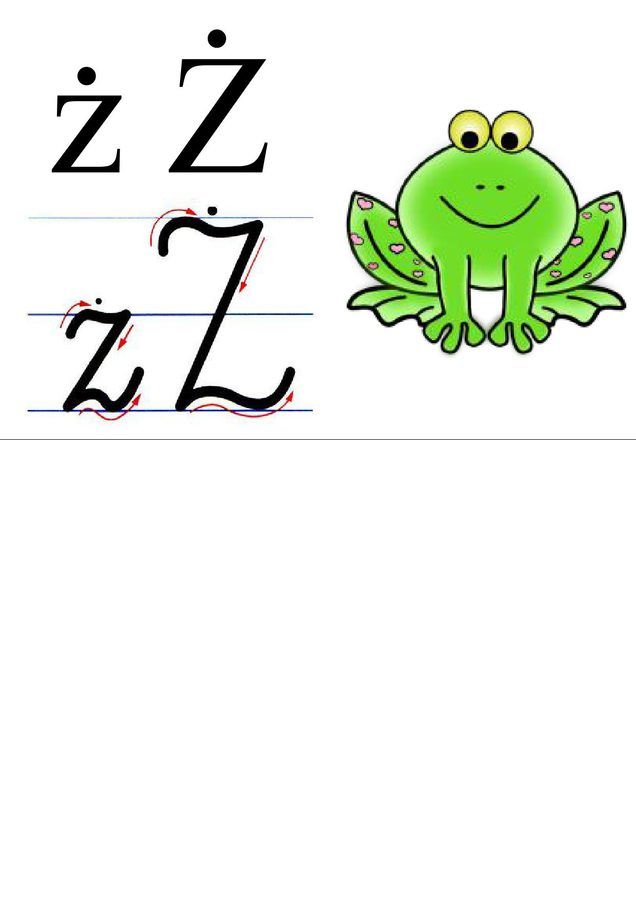 Zadanie 5Zeszyt ćwiczeń (biała papuga) strona 36Napisz literkę ż, Ż oraz wyrazy. 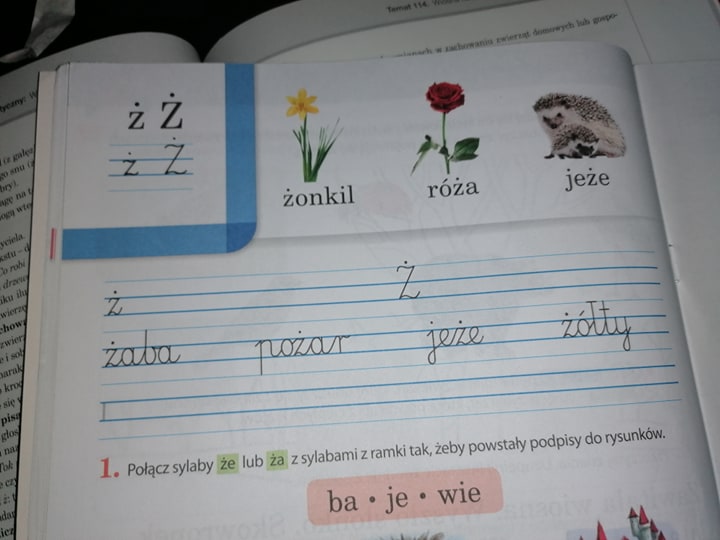 Zadanie 6Zeszyt ćwiczeń (biała papuga) Wykonaj zadanie 1,2 strona 36.Wykonaj zadania 3,4 strona 37.Zadanie 7Kaligrafia polonistyczna strona 45 „ż, Ż” Brawo Edukacja techniczna.Zadanie 1„Skaczące żabki” Wykonaj pracę zgodnie z instrukcją obrazkową. https://youtu.be/WTTM64RbbwUNa youtube- origami jumping frog  Pamiętaj o codziennym czytaniuMinimum 15minut Zadanie domowe 1.Naucz się czytanki strona 46-47 na pamięć.2. Przygotuj się na sprawdzian ortograficzny h czy ch online 03.04.2020r.3. Napisz 100 działań matematycznych w zakresie Liczby 14.Zadanie domowe                 to oczywiście 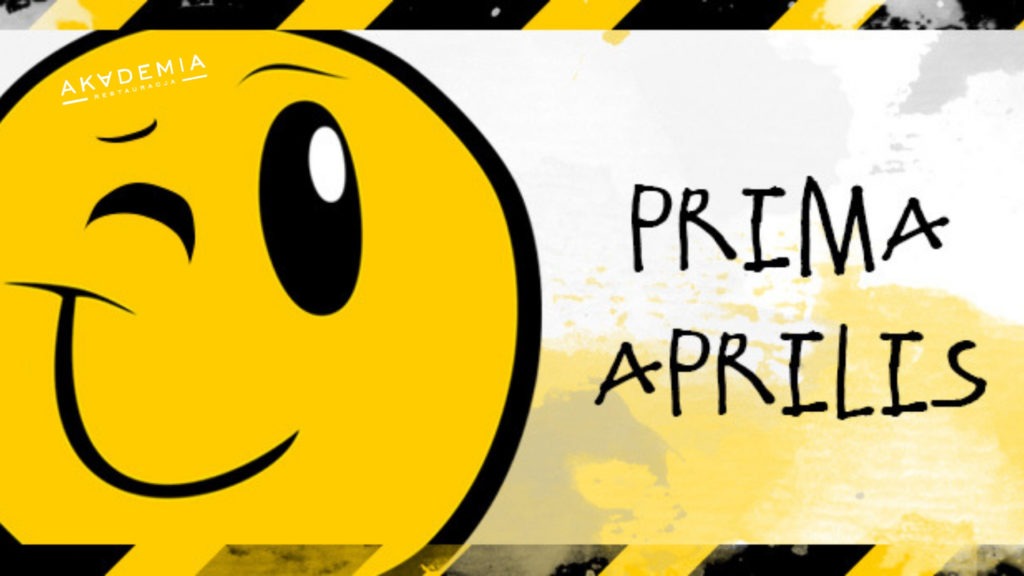 Dzisiaj również nic Państwo nie wysyłacie Udanego dnia życzę Milena Ruta 